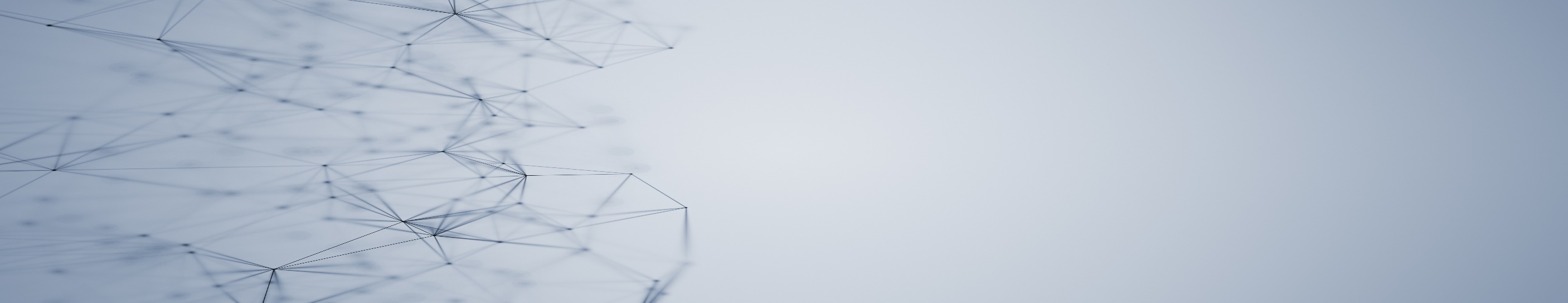 Overview: This module contains one exercise, #14, with two parts.When you have finished, email your training lead your responses. Exercise #14 Instructions: Part 1: Creating a contact recordCreate a new patient or open an existing patient file (person A) and TB or LTBI investigation for that patient. What is the investigation ID?Open another existing patient who has a TB (RVCT 2020) investigation (person B). You will be entering in the Contact Record tab to create a contact record. Select the correct mode to be in when entering in this tab?	Edit mode	Not in edit modeCreate a new contact record for Person A in Person B’s contact records tab. Provide a screenshot of the successfully created contact record.                   INSERT ScreenshotPart 2: Linking the contact’s investigation to the index/source case.Link the specific investigation for Patient A. (Hint: Review Module 10, part 3, if you are not sure how to do this step). 4) Provide a screenshot of the Patient Named By Contacts:INSERT screen shot What button in the Contact Record would you use as a shortcut to link the contact’s investigation?